АДМИНИСТРАЦИЯ  ИЗОБИЛЬНЕНСКОГО  СЕЛЬСКОГО ПОСЕЛЕНИЯНИЖНЕГОРСКОГО  РАЙОНАРЕСПУБЛИКИ  КРЫМПОСТАНОВЛЕНИЕ     10.12.2021г.                              с.Изобильное                                     № 107/1О  признании  утратившими  силу  некоторых  постановлений  администрации Изобильненского сельского  поселения  Нижнегорского  района  Республики  Крым   В  соответствии  с  Федеральным законом от 06.10.2003г. № 131-ФЗ «Об общих принципах организации местного самоуправления в Российской Федерации», Федеральным законом от 11.06.2021 N 170-ФЗ "О внесении  изменений  в  отдельные законодательные  акты  Российской  Федерации  в  связи  с  принятием  Федерального  закона  «О  государственном  контроле (надзоре)  и  муниципальном  контроле  в  Российской  Федерации»,  руководствуясь Уставом муниципального  образования Изобильненское  сельское  поселение  Нижнегорского  района  Республики  Крым, с целью приведения нормативных правовых актов в соответствие  с  действующим  законодательством,  администрация  Изобильненского  сельского  поселения                                            ПОСТАНОВЛЯЕТ: 1.Признать  утратившими  силу  постановления  администрации  Изобильненского  сельского  поселения  Нижнегорского  района  Республики  Крым:- от 29.07.2019  № 78  "Об утверждении Программы профилактики нарушений обязательных требований в рамках осуществления муниципального контроля на территории Изобильненского сельского поселения Нижнегорского района Республики Крым  на 2019 год";  -  от  29.07.2019  № 81  «Об утверждении перечней нормативных правовых актов или их отдельных частей, содержащих обязательные требования, соблюдение которых оценивается при проведении мероприятий по муниципальному контролю в рамках отдельных видов муниципального контроля, отнесенных к компетенции администрации Изобильненского  сельского поселения»;2. Опубликовать (обнародовать) настоящее постановление на информационном стенде Изобильненского сельского совета Нижнегорского района Республики Крым по адресу: Республика Крым, Нижнегорский район, с. Изобильное, пер. Центральный, 15,  на сайте администрации Изобильненского сельского поселения izobilnoe-sp.ru.3. Настоящее постановление вступает в силу со дня его опубликования (обнародования).4. Контроль за исполнением настоящего постановления оставляю за собой.Председатель Изобильненского сельского совета-глава администрации Изобильненского сельского  поселения                                                                     Л.Г.Назарова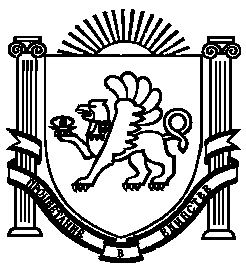 